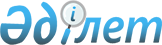 О назначении на должности и освобождении от должностей председателя судебной коллегии Южно-Казахстанского областного суда и судей областных и приравненных к ним судов и освобождении от должностей судей районных и городских судов Республики КазахстанУказ Президента Республики Казахстан от 3 июля 2000 года N 415     В соответствии с пунктами 2, 3 статьи 82  K951000_  Конституции Республики Казахстан, пунктом 2 статьи 44, подпунктами 1), 4), 6), 8), 10) пункта 1 и подпунктами 2) и 3) пункта 2 статьи 47 Указа Президента Республики Казахстан, имеющего силу Конституционного закона, от 20 декабря 1995 года N 2694  U952694_  "О судах и статусе судей в Республике Казахстан" постановляю:     1. Назначить председателем судебной коллегии по уголовным деламЮжно-Казахстанскогообластного суда                      Ештая Акжана Жайлауханулы.     2. Назначить судьями:Алматинского городского суда                      Бегалиева Бахытбека Адильхановичасуда города Астаны                        Мамырбаева Рахимбека Нурмухаметовича  Атыраускогообластного суда                      Исамберлиеву Гулмиру ГазизкызыЗападно-Казахстанскогообластного суда                      Ешматова Курамыса СапаровичаКарагандинскогообластного суда                      Ибраева Умиртая Жанбырбаевича;                                     Омарбекову Мадениет ЖакановнуМангистаускогообластного суда                      Калимбетова Шохана Уалихановича;                                     Шапахову Тогжан СайлауовнуПавлодарскогообластного суда                      Имантаеву Розу Мухамедьяровну;                                     Тиштыбаева Бердыгула Жармухамбетовича Северо-Казахстанскогообластного суда                      Сактаганова Болатбека Галимжановича;                                     Танирбердиева Бауыржана Тилеухановича.     3. Освободить от занимаемых должностей:                      по Алматинскому городскому суду: судьи                                Айтжанова Ерлана Жумахановича                                     в связи с назначением председателем                                     Жетысуского районного суда города                                          Алматы                      по Актюбинскому областному суду:судей                                Губич Евгению Григорьевну                                     по собственному желанию;

                                     Штыкову Любовь Михайловну                                     по собственному желанию 



 

                        по Акмолинскому областному суду: 

 

судьи                                Чернявского Николая Григорьевича                                      в связи со смертью 



 

                        по Западно-Казахстанскому областному суду: 

судьи Сарманову Алию Бижановну 

                                      в связи с назначением судьей 

                                      Алматинского районного суда 

                                      города Астаны 



 

                       по Карагандинскому областному суду: 

 

судей                                Едельбекову Ахлиму Баяшовну                                     в связи с невыполнением требований,                                        предъявляемых к судье;

                                     Абземилову Зайтуну Равхатовну                                     в связи с утратой гражданства  



 

                        по Костанайскому областному суду: 

 судей                                Майер Альфрида Реймунтовича                                     по собственному желанию;                                     Сахаутдинову Галию Тимерьяновну                                     по собственному желанию                      по Северо-Казахстанскому областному суду:судьи                                Беспятову Любовь Петровну                                     по собственному желанию                      по Южно-Казахстанскому областному суду:председателя судебнойколлегии по уголовнымделам                                Алауханова Есбергена Оразулы                                     в связи с назначением на должность в                                     другой государственный орган.     4. Освободить от занимаемых должностей:судьи Макатского районного                     суда Атырауской области              Исамберлиеву Гулмиру Газизкызы                                     в связи с назначением судьей                                      Атырауского областного судасудьи Балхашского городскогосуда Карагандинской области          Ибраева Умиртая Жанбырбаевича                                     в связи с назначением судьей                                     Карагандинского областного суда судьи Советского районногосуда города Караганды                Омарбекову Мадениет Жакановну                                      в связи с назначением судей                                      Карагандинского областного судасудьи Актауского городскогосуда Мангистауской области           Шапахову Тогжан Сайлауовну                                     в связи с назначением судьей                                     Мангистауского областного судасудей Павлодарского городскогосуда Павлодарской области            Имантаеву Розу Мухамедьяровну,                                     Тиштыбаева Бердыгула                                     Жармухамбетовича                                     в связи с назначением судьями                                      Павлодарского областного судасудьи Петропавловскогогородского суда Северо-Казахстанской области                Сактаганова Болатбека Галимжановича                                     в связи с назначением судьей                                     Северо-Казахстанского областного суда.     5. Настоящий Указ вступает в силу со дня подписания.     ПрезидентРеспублики Казахстан         (Специалисты: Умбетова А.М.,              Склярова И.В.)                                               
					© 2012. РГП на ПХВ «Институт законодательства и правовой информации Республики Казахстан» Министерства юстиции Республики Казахстан
				